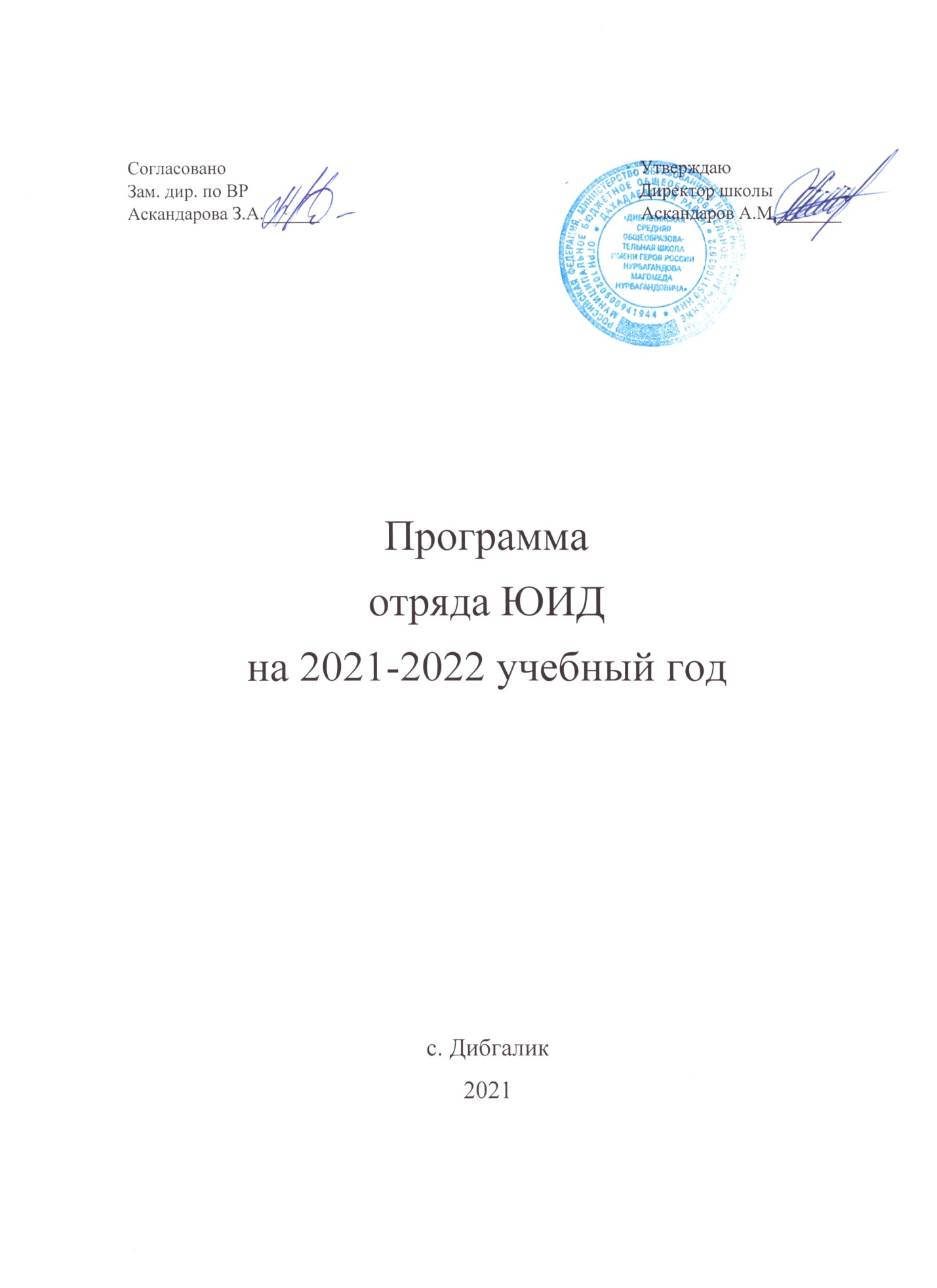 Паспорт ПрограммыКадровое обеспечение программыПОЛОЖЕНИЕОБ ОТРЯДАХ ЮНЫХ ИНСПЕКТОРОВ ДВИЖЕНИЯ 1.   Общие положения Отряды юных инспекторов движения – добровольные объединения школьников, которые создаются с целью воспитания у них гражданственности, высокой обшей культуры, профессиональной ориентации, широкого привлечения их к организации пропаганды безопасного поведения на дорогах среди детей младшего возраста.Основными задачами отрядов юных инспекторов движения являются:-	активное содействие школе в воспитании учащихся, выработке у школьников активной жизненной позиции.-	изучение правил, безопасного поведения на дорогах, овладение навыками проведения работы по пропаганде Правил дорожного движения и организация этой работы среди детей.-	овладение умениями оказания первой помощи пострадавшим при дорожно-транспортных происшествиях.Отряд юных инспекторов движения создается из числа школьников в общеобразовательной школе.2.    Основные направления работы юных инспекторов движения1.  Воспитание у членов отряда ЮИД преданности своей Родине на героических, боевых и трудовых традициях милиции, формирование у них правосознания, гуманного отношения к людям, чувства товарищества.2.   Углубленное изучение Правил дорожного движения, овладение методами предупреждения детского дорожно-транспортного травматизма и навыками оказания первой помощи пострадавшим при дорожно-транспортных происшествиях, знакомство с оперативно-техническими средствами регулирования дорожною движения.3. Проведение массово-разъяснительной работы по пропаганде Правил дорожного движения в школе.4.  Участие в смотрах и слетах ЮИД, конкурсах, организация деятельности школьных площадок безопасности движения.5.   Организация работы с юными велосипедистами.3.  Структура и организация работы отрядов юных инспекторов движения.Членами отрядов юных инспекторов движения могут быть учащиеся в возрасте от 10 лет, изъявившие желание активно участвовать в работе отряда ЮИД.Отряд создается при наличии не менее 6 человек.Прием в члены отряда юных инспекторов движения производится на основе устного заявления на сборе отряда.    4.   Обязанности и права юного инспектора движенияЮный инспектор движения обязан: -	Дорожить честью, званием юного инспектора движения, активно участвовать в делах отряда, своевременно и точно выполнять задания командира отряда. -	Изучать Правила дорожного движения и быть примеров в их исполнении. -	Вести разъяснительную работу среди сверстников и детей младшего возраста по пропаганде Правил дорожного движения. -	Всемерно беречь и укреплять общественный правопорядок, участвовать в предупреждении нарушений детьми Правил дорожного движения. -	Укреплять здоровье, систематически заниматься физической культурой и спортом.                   5. Юный инспектор движения имеет право: -	Участвовать в обсуждении всех вопросов, относящихся к деятельности отряда, и вносить соответствующие предложения. -	Обращаться за помощью и консультацией по вопросам безопасности дорожного движения и общественного правопорядка в местные органы милиции и ГИБДД.-	Участвовать в патрулировании на улицах, в микрорайоне школы по соблюдению Правил дорожного движения, организации разумного досуга детей и подростков. -	Юный инспектор движения может награждаться за активную работу в отряде грамотами, направляться на городские, областные слеты юных инспекторов движения. ВведениеВряд ли в настоящее время можно представить себе человека, который так или иначе не сталкивался бы с наземным транспортом, будь то автобус, трамвай, троллейбус, мотоцикл или велосипед. Увеличивается количество транспортных средств, повышаются их скоростные характеристики, возрастает интенсивность движения на дорогах и, особенно в крупных городах, множится количество дорожно-транспортных происшествий, связанных с гибелью людей.Статистика дорожно-транспортных происшествий показывает, что ежегодно на дорогах планеты погибает около 350 тысяч человек и 7 млн. получают ранения. В России эти цифры соответственно — 25—30 тысяч и 900 тысяч.Сложные условия современного дорожного движения предъявляют ко всем его участникам очень высокие требования. Участники дорожного движения должны ориентироваться в сложной дорожной обстановке, обладать способностью предвидеть развитие транспортных ситуаций, быть максимально внимательными и предупредительными друг к другу.Основу взаимодействия и «мирного сосуществования» всех участников движения создают Правила дорожного движения, которые необходимо четко знать, а самое главное — неуклонно выполнять.Сохранить жизнь и здоровье детей — значит сохранить будущее нации. Эта проблема стоит сегодня как никогда остро: с каждым годом растет число дорожно-транспортных происшествий, в которых гибнут, становятся инвалидами, получают тяжелейшие травмы российские дети. Перед фактом продолжающегося увеличения автотранспорта на дорогах крайне необходимо единение государственных органов, общественных институтов, семьи в борьбе с детским дорожно-транспортным травматизмом.Общеизвестно, что «детей учат в школе». Школе принадлежит решающая роль не только в изучении Правил дорожного движения, но и предупреждении детского дорожного травматизма в соответствии с Законом о дорожном движении.1.Общие положения программы1.1 Программа рассчитана на проведение мероприятий по профилактики детского дорожно-транспортного травматизма в МБОУ «Дибгаликская СОШ им.М.Н.»1.2 Участниками программы являются учащиеся 1-9 классов, педагоги, родители, работники ГИБДД, медицинский работник.2. Цели и задачи программы:Цель:Создать условия для непрерывного воспитательного процесса юных участников дорожного движения.Исходя из данной цели, основными задачами  программы являются:выработка у школьников активной жизненной позиции;закрепление знаний ПДД и навыков безопасного поведения на дорогах;привлечение школьников к участию в пропаганде БД на улицах и дорогах сверстников;расширение технического кругозора детей, реализация их творческих способностей;участие отрядов ЮИД в проведении соревнований «Безопасное колесо».активизация деятельности школы по обучению детей правилам безопасного поведения на дорогах и профилактики детского дорожно-транспортного травматизма;повышение безопасности дорожного движения за счет совершенствования системы подготовки и воспитания, учащихся культуре поведения на улицах и дорогах;обобщение и распространение современных педагогических технологий, опыта наиболее  эффективной работы классных руководителей по организации образовательного процесса в области безопасности движения;создание системы общешкольных мероприятий по профилактики дорожно-транспортного травматизма среди учащихся;организация методической помощи классным руководителям и родителям по вопросам профилактики детского дорожно-транспортного травматизма;развитие форм сотрудничества и взаимодействия педагогического коллектива с родителями, подразделениями ГИБДД и общественными организациями по профилактики детского дорожно-транспортного травматизма.3. Концептуальные подходыАнализ состояния детского дорожно-транспортного травматизма показывает, что дети не обладают крайне необходимыми для современных условий жизни в городе, посёлке навыками безопасного поведения в транспортной среде, не умеют верно оценивать и предвидеть развитие дорожных ситуаций, последствий нарушения Правил дорожного движения.Исследования психологов показали, что улица и транспорт – это элементы окружающей среды и освоение их детьми имеет свои особенности. Для детей важен личный опыт. Дорожно-транспортное происшествие – это трагедия. И в этом случае «личный» опыт ребенка недопустим и должен быть заменен на опыт, накопленный обществом.Познавательные программы, турниры, олимпиады, соревнования, развлекательные, занимательные и подвижные игры являются важным звеном в методиках интенсивного обучения детей Правилам дорожного движения. Их основная цель – смена деятельности, обучение и общение на новом уровне, полноценный и эффективный психологический отдых.Особое внимание в работе с детьми следует уделять моделированию реальных условий дорожного движения с практической деятельностью и игровыми формами в целях лучшего усвоения и закрепления получаемых знанийГлавным в воспитательном процессе безопасного поведения на дорогах и улицах города является формирование у детей уважительного отношения к Закону дороги, осознания объективной целенаправленности и необходимого выполнения правил и требований дорожного движения и выработки у них стереотипов безопасного поведения.4 .Нормативно правовая база  программыЗакон РФ « О безопасности дорожного движения»Конвенция о правах  ребенка Конституция РФ Устав  МБОУ «Дибгаликская СОШ им.М.Нурбагандова»5. Методическое обеспечение программы1.CD- диск «Приключения Ромы и Юли». Теория и практика поведения на дороге. 2.CD- диск «Школа Смешариков», «Уроки тётушки Совы».3.Компьютерная игра «Дорога в школу».4.Н.Ф.Виноградова «Безопасность на дорогах». Программа и поурочно – тематическое планирование по курсу «Безопасность на дорогах для детей младшего школьного возраста. Москва, 20075.Методические рекомендации для органов управления образованием и образовательных учреждений по формированию и функционированию системы обучения безопасному поведению и профилактике детского дорожно- транспортного травматизма.6. Методические рекомендации: формирование у детей и подростков навыков безопасного поведения на улицах и дорогах. 6.Ожидаемый результатВыполнение задач стоящих перед программой позволит:Сокращение количества ДТП с участием обучающихся МБОУ «Дибгаликская СОШ им.М.Н.»Увеличение количества обучающихся, входящих в состав отряда ЮИДД .Повышение уровня теоретических знаний по ПДД (100 % выполнение программных требований; увеличение качества диагностических работ).Освещение результатов деятельности в школьных СМИ (постоянно действующий уголок безопасности дорожного движения)разработать методические рекомендации для классных руководителей по вопросам профилактики детского дорожно – транспортного травматизма;внедрить новые инновационные технологии профилактики детского дорожно – транспортного травматизма;расширить знания учащихся  об истории правил дорожного движения;повысить дорожную грамотность учащихся;сформировать мотивационно – поведенческую культуру ребенка в условиях общения с дорогой;повысить ответственность детей за свое поведение на дороге.повысить ответственность родителей.7. Работа с педагогами7.1. Учет возрастных особенностей в программе воспитанияПрограмма профилактики ДТТ рассчитана на весь контингент учащихся с 1 по 9 класс. Но, работая в коллективе школьников, мы строим воспитательную работу с учетом возрастных особенностей детей. Младшему школьному возрасту легче усваивать знания ПДД на практике, поэтому занятия проводятся на специальной площадке, оборудованной разметкой, дорожными знаками,проведение праздника «Посвящение в пешеходы», конкурс рисунков. Для учащихся 5 – 7 классов проводятся мероприятия, позволяющие учащемуся проявить свои способности в творчестве, организации и дела, утвердиться в среде сверстников, заняв соответствующую позицию, которая бы соответствовала личным желаниям личности.  КТД, участие в спортивных состязаниях, конкурс «Безопасное колесо».В старшем школьном возрасте - это конкурсы, КВН, участие в работе агитбригады, шефская работа позволяют наиболее полно раскрыться и проявить свои способности.Педагогический коллектив в целом является одним из важных звеньев. Именно учителя, классные руководители осуществляют основную деятельность по пропаганде правил дорожного движения, профилактике ДТП. В работе с учителями мы используем такие формы:1.Проведение семинаров, совещаний, с учителями, классными руководителями по теме ПДДтеоретических практических «Круглые столы» с привлечением работников ГИБДД.Совещания после несчастных случаев и ДТП с участием учащихся.Инструктивно-методическая работа.Обмен опытом.Выставки методической литературы.Обзор СМИ.Работа с сайтом школы.Работа с родителями (родительские собрания, организация экскурсий с вывозом детей и тд)7.2. Повышение квалификации педагоговКлассный руководитель – это педагог, непосредственно работающий с детьми, их родителями. Именно от него зависит, как будет осуществляться работа по профилактике ДТП, пропаганде ПДД.  Будет ли налажен контакт и взаимодействие с родителями. Классный руководитель организует коллективную деятельность в классе, взаимодействие с родителями, социальным педагогом, психологами, работникам ГИБДД. В МБОУ «Дибгаликская СОШ им.М.Н.»  организована деятельность методического объединения классных руководителей, проводятся семинары по наиболее актуальным темам, совещания по решению текущих проблем, по обмену опытом. Совместно с ГИБДД ведется работа по профилактике дорожно-транспортного травматизма. Разработана программа работы с классными руководителями по профилактике ДТТ.  Проводятся встречи, «круглые столы», родительские собрания с инспекторами ГИБДД.8. Работа с родителями	 Главенствующую роль в обучении безопасному движению должна играть семья. Прежде всего, потому, что модель грамотного, безопасного для него самого и окружающих поведения на улице и дороге ребенок усваивает в дошкольном возрасте, когда рядом с ним самые близкие люди — родители. В первую очередь — мама. Но практика показала, что и сами родители часто не знают элементарных правил дорожной безопасности, возрастных особенностей детской психики. Как и чему научат они детей?Возможно, нам сегодня может пригодиться зарубежный опыт борьбы с детским дорожно-транспортным травматизмом. Стоит изучить достижения английских и японских детских клубов безопасного движения, где еще с дошкольного возраста начинают воспитывать будущих грамотных участников движения. Во-первых, повторимся, потому, что именно в дошкольном и школьном возрасте ребенок наиболее восприимчив и готов к формированию устойчивых привычек. Во-вторых, потому, что учитель, ежедневно встречаясь с ребенком и часто с родителями, имеет больше возможности работать с ними даже несколько минут («Минутки безопасности») А это значит, ему проще найти время для методически грамотного обучения детей и их родителей.Мы должны научить и детей, и родителей безопасному поведению на дороге — а это возможно при условии знания и выполнения ими Правил дорожного движения, а также умения правильно оценить дорожную ситуацию.В настоящее время проблема детского дорожно-транспортного травматизма весьма серьезна, и то, что необходимо прививать детям навыки поведения на дорогах, понимают многие родители. Но для детей заучивать любые правила — занятие довольно скучное, поэтому обучать правилам дорожного движения наиболее актуально в игровой познавательной форме, на практике, т.е. – на улице с вовлечением в конкретную дорожную ситуацию: когда ребенок идет в школу, с родителями в гости, в магазин и т.д. Для повышения ответственности за соблюдением детьми правил дорожного движения с родителями также должна проводиться определенная работа: беседы, рекомендации, советы, анкетирование, заседания «круглого стола», диспуты, совместные с детьми игры, изготовление атрибутов. Родители – важные союзники в Программе оздоровления детей. Вовлечение родителей в работу по Программе предусматривает следующие виды деятельности:1.	Родительские собрания по вопросам ПДД.2.	Привлечение родителей к участию в УВП.3.	Совместные походы и экскурсии.4.	Пропаганда среди родителей правил дорожного движения.5.	Выступление перед родителями инспектора ГИБДД, мед.работников.6.	Профилактика вредных привычек др.7. Размещение инструктажей, рекомендаций, памяток на сайте школы.«Согласовано»                                                             «Утвеждаю»Зам. дир. по ВР                                                            Директор школыАскандарова З.А.______                                              Аскандаров А.М.______План работы отряда ЮИД на 2021 – 2022г.Календарно-тематический план работы  юных инспекторов движенияна 2021– 2022учебный годНаименование ПрограммыПрограмма профилактикидетского дорожно-транспортного травматизма МБОУ «Дибгаликской СОШ им. М.Нурбагандова»Основание для разработки программыВ условиях все более интенсивного дорожного движения увеличивается число дорожно-транспортных происшествий с участием несовершеннолетних, основными причинами которых является недисциплинированность учащихся, незнание ими правил дорожного движения или несоблюдение их.Цель ПрограммыСоздать условия для непрерывного воспитательного процесса юных участников дорожного движенияЗадачи Программывыработка у школьников активной жизненной позиции;закрепление знаний ПДД и навыков безопасного поведения на дорогах;привлечение школьников к участию в пропаганде БД на улицах и дорогах сверстников;расширение технического кругозора детей, реализация их творческих способностей;участие отрядов ЮИД в проведении соревнований «Безопасное колесо»;активизация деятельности школы по обучению детей правилам безопасного поведения на дорогах и профилактики детского дорожно-транспортного травматизма;повышение безопасности дорожного движения за счет совершенствования системы подготовки и воспитания, учащихся культуре поведения на улицах и дорогах;создание системы общешкольных мероприятий по профилактики дорожно-транспортного травматизма среди учащихся;развитие форм сотрудничества и взаимодействия педагогического коллектива с родителями, подразделениями ГИБДД и общественными организациями по профилактики детского дорожно-транспортного травматизма.Сроки реализации программыДва годаПеречень разделов программыСодержание проблемы и обоснование необходимости принятия программы.Направления программы.Этапы и сроки реализации программы.Ожидаемые результаты.Контроль за реализацией программыКонтроль осуществляется один раз в четверть в соответствии с планом школьного мониторинга (проверка классных журналов; маршрутных листов «школа – дом»; журналы по Т.Б, журналы по перевозке учащихся, практические мероприятия, протоколы родительских собраний,  обновление классных уголков, анализ сводок ГИБДД по случаям ДДТТ). Ожидаемые результатыУвеличение количества обучающихся, входящих в состав отряда ЮИДД .Повышение уровня теоретических знаний по ПДД (100 % выполнение программных требований; увеличение качества диагностических работ).Освещение результатов деятельности в школьных СМИ, на сайте школы, привлечение родителей, общественных организаций в социально значимую деятельность по обеспечению безопасности ПДД  (постоянно действующий уголок безопасности дорожного движения) Кадровый составОсновной функционал1Директор МБОУ «Дибгаликская СОШ им.М.Н.»Осуществляет общее руководство реализацией данной программы (в соответствии с планом мониторинга).2Зам. директора, курирующий работу классных руководителей в области ПДДТТПланирование,  контроль и организация работы по профилактике детского дорожно-транспортного травматизма в соответствии с целью и задачами МБОУ «Дибгаликская СОШ им.М.Н.»3Классные руководители Классный руководитель выполняет следующие функции:Планирование и организация учебно – воспитательного процесса.Ведение занятий по ПДД.Подготовка и проведение праздников по данному направлению.Проведение родительских собраний по профилактике дорожно-транспортного травматизма;Координация воспитательной работы и деятельности учащихся.Отслеживание положительной динамики по реализации программы.Привлечение родителей к организации работы по данному направлению.Ведение необходимой документации.4 Педагог  курирующий деятельность отряда ЮИДДПланирование работы отряда ЮИДД;Руководство работой отряда ЮИДД;Координация совместной деятельности с инспектором ГИБДД;Разработка  экскурсий; составление графика экскурсий для учащихся школы;Ведение занятий по ПДД;Подготовка к конкурсам по данному направлению;Освещение деятельности отряда ЮИДД в школьных средствах массовой информации.Ведение необходимой документации;Отслеживание положительной динамики по реализации программы.№ п/пСрок выполненияМероприятияПримечание1.СентябрьВведениеОрганизационный сбор отряда.Распределение поручений.Знакомство с планом.1-я декада сентября2. СентябрьСоставление маршрута «Школа – дом»Игра «Дорога в школу»Компьютерный класс3.Сентябрь«Порядок на дороге нужен всем!»Практические занятия 4.Сентябрь,майУчастие во Всероссийской операции «Внимание – дети!» 1 – 11кл.5.Сентябрь, декабрь, апрель, июньОрганизация встреч с инспекторами ГАИ БДД по пропаганде ПДД6. В течение годаОбщешкольная линейка  « Мы за безопасность движения»7. ОктябрьАнализ детского дорожно-транспортного травматизма.Разбор конкретных случаев дорожно-транспортного происшествия, их причин в районе, в городе.использование материала газеты «Добрая дорога детства»8.Октябрь, январь, апрельВыпуск стенгазет, оформление классных и школьного уголков.9.В течение годаУчастие агитбригады в общешкольных мероприятиях10.ЕженедельноИзучение Правил дорожного движения11.В течение годаОрганизация просмотра видеофильмов по Правилам дорожного движенияКомпьютерный класс12.Октябрь Праздник «Посвящение в пешеходы»13.Ноябрь- апрельПроведение викторины по ПДД в младших классах14НоябрьПроведение олимпиады «Безопасный мир»15В течение годаАкция «Сел в автобус (автомобиль) – пристегнись!»16ДекабрьКонкурс рисунков «Я по правилам хожу» 1 – 5 кл171 раз в четвертьПамятки, беседы, классные уголки «Внимание, каникулы»18В течение годаПрофилактика ДТП с обучающимися. Оказание первой медицинской помощи с привлечением фельдшера, медицинской сестры школы.Фельдшер19В течение годаВыступление агитбригады отряда20Апрель	Подготовка и проведение школьных соревнований «Безопасное колесо».По приказу директора21Январь-февральМартАпрельПодготовка к районному конкурсу:1) повторение знаков дорожного движения;2) изучение велотехники и Правил дорожного движения для велосипедистов;3) повторение ПДД;4) занятия по оказанию первой медицинской помощи при ДТП;Обучающие тренажёры 22Июнь Участие в районном соревнованииПо приказу директора№ п\пТема занятия ДатаКоррекция 1.Вводное занятие. Ознакомление с работой ЮИД. Выборы штаба ЮИД 2.Изучение правил дорожного движения. Эрудиты ЮИД3Изучение сигналов светофора и регулировщика4Изучение предупреждающих знаков5Изучение знаков приоритета6Рейд в селе с раздачей листовок, посвященный Дню памяти жертв ДТП 7Школьная олимпиада «Дорожная азбука»8Изучение запрещающих знаков9Изучение предписывающих знаков10Изучение знаков особых предписаний11Изучение информационных знаков12Изучение знаков сервиса13Изучение знаков дополнительной информации14Обобщение по всем группам знаков15Изучение правил дорожного движения для пешеходов16Изучение правил дорожного движения для велосипедистов17Изучение первой медицинской помощи Виды кровотечений. Способы наложения повязок.18,19,Изучение первой медицинской помощи. Раны, вывихи, переломы, ожоги, отравления. Первая помощь20,21,Изучение первой медицинской помощи теория.Автомобильная аптечка22,23Изучение первой медицинской помощи практикаРеанимация пострадавшего. Разное.24Изучение первой медицинской помощи практика25Изучение первой медицинской помощи практика26История ЮИД27,28Перекрёстки и их виды29Проведение викторины по ПДД в младших классах30История правил дорожного движения31,32Решение задач по ПДД33Участие во Всероссийской операции «Внимание – дети!»34Организация просмотра видеофильмов по Правилам дорожного движения